MODELO DE FATURA PRO FORMA	                                                       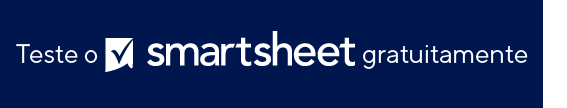 Nome da empresaNome da empresaNome da empresaDATADATA EXP.TERMOS DE VENDAFATURA
PRO
FORMAFATURA
PRO
FORMAFATURA
PRO
FORMARua Principal, 123Rua Principal, 123(321) 456-7890FATURA
PRO
FORMAFATURA
PRO
FORMAFATURA
PRO
FORMASão Paulo, SP 44416São Paulo, SP 44416Endereço de e-mailNº DA FATURAID DO CLIENTEFATURA
PRO
FORMAFATURA
PRO
FORMAFATURA
PRO
FORMACLIENTECLIENTECLIENTEFATURA
PRO
FORMAFATURA
PRO
FORMAFATURA
PRO
FORMANOME COMPLETONº DO ITEM UNIDADE DE MED.DESCRIÇÃO COMPLETA DAS MERCADORIASQTD.VALOR DA UNIDADEVALOR TOTALENDEREÇO ENDEREÇO ENDEREÇO ENDEREÇO TELEFONEREG. COM. Nº (N.º alfandegário/CNPJ, por exemplo, GST/RFC/VAT/IN/EIN/ABN/SSN, ou conforme exigência local)(N.º alfandegário/CNPJ, por exemplo, GST/RFC/VAT/IN/EIN/ABN/SSN, ou conforme exigência local)(N.º alfandegário/CNPJ, por exemplo, GST/RFC/VAT/IN/EIN/ABN/SSN, ou conforme exigência local)ENVIAR PARAENVIAR PARAENVIAR PARANOME COMPLETOENDEREÇO ENDEREÇO ENDEREÇO ENDEREÇO TELEFONEREG. COM. Nº QDE. TOTALVALOR TOTAL(N.º alfandegário/CNPJ, por exemplo, GST/RFC/VAT/IN/EIN/ABN/SSN, ou conforme exigência local) (N.º alfandegário/CNPJ, por exemplo, GST/RFC/VAT/IN/EIN/ABN/SSN, ou conforme exigência local) (N.º alfandegário/CNPJ, por exemplo, GST/RFC/VAT/IN/EIN/ABN/SSN, ou conforme exigência local) INFORMAÇÕES DE ENVIOINFORMAÇÕES DE ENVIOINFORMAÇÕES DE ENVIOComentários/Instruções: Comentários/Instruções: Comentários/Instruções: Comentários/Instruções: FRETEPEDIDO Nº SEGUROPEDIDO DATAOUTROSCARTA DE CRÉDITO Nº.TOTALMOEDAEstas mercadorias, tecnologia ou softwares foram exportados dos Estados Unidos de acordo com os regulamentos da Administração de Exportação. Proibido descumprimento da lei norte-americana. Estas mercadorias, tecnologia ou softwares foram exportados dos Estados Unidos de acordo com os regulamentos da Administração de Exportação. Proibido descumprimento da lei norte-americana. Estas mercadorias, tecnologia ou softwares foram exportados dos Estados Unidos de acordo com os regulamentos da Administração de Exportação. Proibido descumprimento da lei norte-americana. Estas mercadorias, tecnologia ou softwares foram exportados dos Estados Unidos de acordo com os regulamentos da Administração de Exportação. Proibido descumprimento da lei norte-americana. Estas mercadorias, tecnologia ou softwares foram exportados dos Estados Unidos de acordo com os regulamentos da Administração de Exportação. Proibido descumprimento da lei norte-americana. Estas mercadorias, tecnologia ou softwares foram exportados dos Estados Unidos de acordo com os regulamentos da Administração de Exportação. Proibido descumprimento da lei norte-americana. DATA DE ENVIO ESTIMADACertifico que esta fatura mostra o preço real das mercadorias descritas, que nenhuma outra fatura foi emitida e que todos os detalhes são verdadeiros e corretos.Certifico que esta fatura mostra o preço real das mercadorias descritas, que nenhuma outra fatura foi emitida e que todos os detalhes são verdadeiros e corretos.Certifico que esta fatura mostra o preço real das mercadorias descritas, que nenhuma outra fatura foi emitida e que todos os detalhes são verdadeiros e corretos.Certifico que esta fatura mostra o preço real das mercadorias descritas, que nenhuma outra fatura foi emitida e que todos os detalhes são verdadeiros e corretos.Certifico que esta fatura mostra o preço real das mercadorias descritas, que nenhuma outra fatura foi emitida e que todos os detalhes são verdadeiros e corretos.Certifico que esta fatura mostra o preço real das mercadorias descritas, que nenhuma outra fatura foi emitida e que todos os detalhes são verdadeiros e corretos.MODO DE TRANS.TERMOS DE TRANS.EXPORTADORNº DE REMESSAS(LEGÍVEL)EST. PESO BRUTOEST. PESO LÍQUIDOEXPORTADORTRANSPORTADORA(ASSINATURA)INFORMAÇÕES ADICIONAIS ALFANDEGÁRIASINFORMAÇÕES ADICIONAIS ALFANDEGÁRIASINFORMAÇÕES ADICIONAIS ALFANDEGÁRIASMOTIVO DA EXPORTAÇÃODATAPORTO DE EMBARQUEPAÍS DE ORIGEMEm caso de dúvidas sobre esta fatura, entre em contato comEm caso de dúvidas sobre esta fatura, entre em contato comEm caso de dúvidas sobre esta fatura, entre em contato comEm caso de dúvidas sobre esta fatura, entre em contato comEm caso de dúvidas sobre esta fatura, entre em contato comEm caso de dúvidas sobre esta fatura, entre em contato comPORTO DE DESEMBARQUENome, (321) 456-7890, endereço de e-mailNome, (321) 456-7890, endereço de e-mailNome, (321) 456-7890, endereço de e-mailNome, (321) 456-7890, endereço de e-mailNome, (321) 456-7890, endereço de e-mailNome, (321) 456-7890, endereço de e-mailAWB/BL N.º www.seuendereçonaweb.comwww.seuendereçonaweb.comwww.seuendereçonaweb.comwww.seuendereçonaweb.comwww.seuendereçonaweb.comwww.seuendereçonaweb.comAVISO DE ISENÇÃO DE RESPONSABILIDADEQualquer artigo, modelo ou informação fornecidos pela Smartsheet no site são apenas para referência. Embora nos esforcemos para manter as informações atualizadas e corretas, não fornecemos garantia de qualquer natureza, seja explícita ou implícita, a respeito da integridade, precisão, confiabilidade, adequação ou disponibilidade do site ou das informações, artigos, modelos ou gráficos contidos no site. Portanto, toda confiança que você depositar nessas informações será estritamente por sua própria conta e risco.